Załączniki do rozporządzenia Ministra Finansówz dnia 30 maja 2019 r. (poz. 1105)Załącznik nr 1WYPEŁNIĆ DUŻYMI, DRUKOWANYMI LITERAMI, CZARNYM LUB NIEBIESKIM KOLOREM.└────┴────┴────┴────┴────┴────┴────┴────┴────┴────┴────┘IR-1INFORMACJA O GRUNTACHPodstawa prawna:	Art. 6a ust. 5 i 9 ustawy z dnia 15 listopada 1984 r. o podatku rolnym (Dz. U. z 2017 r. poz. 1892, z późn. zm.), zwanej dalej „ustawą”.Składający:	Osoby fizyczne będące właścicielami gruntów, posiadaczami samoistnymi gruntów, użytkownikami wieczystymi gruntów, posiadaczami gruntów stanowiących własność Skarbu Państwa lub jednostki samorządu terytorialnego, a także będące posiadaczami gruntów na podstawie umowy zawartej stosownie do przepisów o ubezpieczeniu społecznym rolników lub przepisów dotyczących uzyskiwania rent strukturalnych.(miesiąc - rok) └────┴────┘-└────┴────┴────┴────┘B. PODMIOT ZOBOWIĄZANY DO ZŁOŻENIA INFORMACJI 6. Rodzaj podmiotu (zaznaczyć właściwy kwadrat):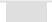 ❑1. właściciel, użytkownik wieczysty lub posiadacz	❑2. współwłaściciel, współużytkownik wieczysty lub współposiadaczC. DANE PODATNIKAC.1. DANE IDENTYFIKACYJNE└────┴────┴────┴────┴────┴────┴────┴────┴────┘Pola 10, 11, 12 wypełnia osoba fizyczna w przypadku, gdy numer PESEL nie został nadany.C.3. ADRES DO DORĘCZEŃ Należy wypełnić tylko wówczas, gdy adres do doręczeń jest inny niż w części C.2.D. OŚWIADCZENIE O POSIADANIU GOSPODARSTWA ROLNEGO3) 31. Oświadczenie (zaznaczyć właściwy kwadrat):❑1. posiadam gospodarstwo rolne	❑2. nie posiadam gospodarstwa rolnegoIR-1(1)	1/3WYPEŁNIĆ DUŻYMI, DRUKOWANYMI LITERAMI, CZARNYM LUB NIEBIESKIM KOLOREM.DANE O UŻYTKACH ROLNYCH STANOWIĄCYCH GOSPODARSTWO ROLNE -PODLEGAJĄCYCH OPODATKOWANIU4)E.1. GRUNTY ORNEE.2. ŁĄKI I PASTWISKAE.3. SADYE.4. GRUNTY POD STAWAMI ZARYBIONYMI - łososiem, trocią, głowacicą, palią i pstrągiem, GRUNTY ROLNE ZABUDOWANE oraz UŻYTKI ROLNE O NIEUSTALONYM PRZELICZNIKU POWIERZCHNIE.5. GRUNTY POD STAWAMI ZARYBIONYMI - innymi gatunkami ryb, GRUNTY POD STAWAMI NIEZARYBIONYMI, GRUNTY POD ROWAMIF. DANE O UŻYTKACH ROLNYCH NIESTANOWIĄCYCH GOSPODARSTWAROLNEGO - PODLEGAJĄCYCH OPODATKOWANIU4)INFORMACJA O ZAŁĄCZNIKACH Informację należy składać wraz z odpowiednimi załącznikami, które stanowią jej integralnączęść.H. DODATKOWE INFORMACJEPodanie informacji w części H nie jest obowiązkowe. 56. Inne (np. określenie zdarzenia powodującego obowiązek złożenia informacji lub korekty informacji, wskazanie gmin, na terenie których położone są użytki rolne stanowiące gospodarstwo rolne)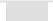 I. PODPIS PODATNIKA (PODATNIKÓW) / OSOBY (OSÓB) REPREZENTUJĄCEJ PODATNIKA I.1. PODPIS PODATNIKA (1) / OSOBY REPREZENTUJĄCEJ PODATNIKA (1)5)Dotyczy podatnika wskazanego w części C.1.IR-1(1)	2/3Objaśnienia1)	Numer PESEL wpisują podatnicy będący osobami fizycznymi objętymi rejestrem PESEL, nieprowadzący działalności gospodarczej lub niebędący zarejestrowanymi podatnikami podatku od towarów i usług. Identyfikator podatkowy NIP wpisują pozostali podatnicy.2)	Zgodnie z przepisami Ordynacji podatkowej.3)	Za gospodarstwo rolne uważa się obszar gruntów sklasyfikowanych w ewidencji gruntów i budynków jako użytki rolne, z wyjątkiem gruntów zajętych na prowadzenie działalności gospodarczej innej niż działalność rolnicza, o łącznej powierzchni przekraczającej 1 ha lub 1 ha przeliczeniowy, stanowiących własność lub znajdujących się w posiadaniu osoby fizycznej, osoby prawnej albo jednostki organizacyjnej w tym spółki nieposiadającej osobowości prawnej.4)	Należy podać z dokładnością do czterech miejsc po przecinku.5)	Niepotrzebne skreślić.PouczenieZa podanie nieprawdy lub zatajenie prawdy i przez to narażenie podatku na uszczuplenie grozi odpowiedzialność przewidziana w Kodeksie karnym skarbowym.IR-1(1)	3/31. Identyfikator podatkowy NIP/numer PESEL (niepotrzebne skreślić)1)2. Nr dokumentuTermin składania:Termin składania:Termin składania:W terminie 14 dni od dnia zaistnienia okoliczności uzasadniających powstanie albo wygaśnięcie obowiązku podatkowegoW terminie 14 dni od dnia zaistnienia okoliczności uzasadniających powstanie albo wygaśnięcie obowiązku podatkowegolub od dnia zaistnienia zmian mających wpływ na wysokość opodatkowania, o których mowa w art. 6a ust. 4 ustawy.lub od dnia zaistnienia zmian mających wpływ na wysokość opodatkowania, o których mowa w art. 6a ust. 4 ustawy.Miejsce składania:Miejsce składania:Miejsce składania:Organ podatkowy właściwy ze względu na miejsce położenia przedmiotów opodatkowania.Organ podatkowy właściwy ze względu na miejsce położenia przedmiotów opodatkowania.A. MIEJSCE I CEL SKŁADANIA INFORMACJIA. MIEJSCE I CEL SKŁADANIA INFORMACJIA. MIEJSCE I CEL SKŁADANIA INFORMACJIA. MIEJSCE I CEL SKŁADANIA INFORMACJI3.Nazwa i adres siedziby organu podatkowegoNazwa i adres siedziby organu podatkowego4.Cel złożenia formularza (zaznaczyć właściwy kwadrat):Cel złożenia formularza (zaznaczyć właściwy kwadrat):❑1. złożenie informacji❑2. korekta informacji2)5.Okres – od którego informacja obowiązujeOkres – od którego informacja obowiązuje7.Nazwisko8. Pierwsze imię9.Identyfikator REGON (w przypadku osób fizycznych REGON podaje się, o ile został nadany)Identyfikator REGON (w przypadku osób fizycznych REGON podaje się, o ile został nadany)10. Data urodzenia (dzień - miesiąc - rok)10. Data urodzenia (dzień - miesiąc - rok)10. Data urodzenia (dzień - miesiąc - rok)11. Imię ojca12. Imię matki12. Imię matki└────┴────┘-└────┴────┘-└────┴────┴────┴────┘└────┴────┘-└────┴────┘-└────┴────┴────┴────┘└────┴────┘-└────┴────┘-└────┴────┴────┴────┘└────┴────┘-└────┴────┘-└────┴────┴────┴────┘C.2. ADRES ZAMIESZKANIAC.2. ADRES ZAMIESZKANIAC.2. ADRES ZAMIESZKANIAC.2. ADRES ZAMIESZKANIA13. Kraj14. Województwo14. Województwo14. Województwo14. Województwo15. Powiat15. Powiat15. Powiat16. Gmina17. Ulica17. Ulica18. Nr domu19. Nr lokalu19. Nr lokalu20. Miejscowość21. Kod pocztowy21. Kod pocztowy21. Kod pocztowy21. Kod pocztowy22. Kraj23. Województwo24. Powiat25. Gmina26. Ulica27. Nr domu28. Nr lokalu29. Miejscowość30. Kod pocztowyKlasa użytków rolnychIIIIIIaIIIbIVaIVbPowierzchnia w ha32.33.34.35.36.37.Powierzchnia w haKlasa użytków rolnychIIIIIIIVPowierzchnia w ha38.39.40.41.Powierzchnia w haKlasa użytków rolnychIIIIII, IIIaIIIbIV, IVaIVbPowierzchnia w ha42.43.44.45.46.47.Powierzchnia w haPowierzchnia w ha48.Powierzchnia w ha49.Powierzchnia w ha50.51. Liczba załączników ZIR-152. Liczba załączników ZIR-253. Dołączono załącznik ZIR-353. Dołączono załącznik ZIR-3└────┴────┴────┘└────┴────┴────┘❑1. tak❑2. nie54. Telefon podatnika / osoby reprezentującej podatnika5)55. E-mail podatnika / osoby reprezentującej podatnika5)57.Pierwsze imię58.NazwiskoNazwisko59.Data wypełnienia (dzień - miesiąc - rok)60.Podpis podatnika / osoby reprezentującej podatnikaPodpis podatnika / osoby reprezentującej podatnika└────┴────┘-└────┴────┘-└────┴────┴────┴────┘I.2. PODPIS PODATNIKA (2) / OSOBY REPREZENTUJĄCEJ PODATNIKA (2)5)I.2. PODPIS PODATNIKA (2) / OSOBY REPREZENTUJĄCEJ PODATNIKA (2)5)I.2. PODPIS PODATNIKA (2) / OSOBY REPREZENTUJĄCEJ PODATNIKA (2)5)I.2. PODPIS PODATNIKA (2) / OSOBY REPREZENTUJĄCEJ PODATNIKA (2)5)I.2. PODPIS PODATNIKA (2) / OSOBY REPREZENTUJĄCEJ PODATNIKA (2)5)61.Pierwsze imię62.Nazwisko63.Data wypełnienia (dzień - miesiąc - rok)64.Podpis podatnika / osoby reprezentującej podatnikaPodpis podatnika / osoby reprezentującej podatnika└────┴────┘-└────┴────┘-└────┴────┴────┴────┘I.3. PODPIS PODATNIKA (3) / OSOBY REPREZENTUJĄCEJ PODATNIKA (3)5)I.3. PODPIS PODATNIKA (3) / OSOBY REPREZENTUJĄCEJ PODATNIKA (3)5)I.3. PODPIS PODATNIKA (3) / OSOBY REPREZENTUJĄCEJ PODATNIKA (3)5)I.3. PODPIS PODATNIKA (3) / OSOBY REPREZENTUJĄCEJ PODATNIKA (3)5)I.3. PODPIS PODATNIKA (3) / OSOBY REPREZENTUJĄCEJ PODATNIKA (3)5)65.Pierwsze imię66.NazwiskoWYPEŁNIĆ DUŻYMI, DRUKOWANYMI LITERAMI, CZARNYM LUB NIEBIESKIM KOLOREM.WYPEŁNIĆ DUŻYMI, DRUKOWANYMI LITERAMI, CZARNYM LUB NIEBIESKIM KOLOREM.67. Data wypełnienia (dzień - miesiąc - rok)68. Podpis podatnika / osoby reprezentującej podatnika└────┴────┘-└────┴────┘-└────┴────┴────┴────┘J. ADNOTACJE ORGANU PODATKOWEGOJ. ADNOTACJE ORGANU PODATKOWEGO69. Uwagi organu podatkowego